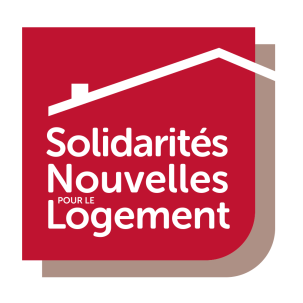 Solidarités Nouvelles pour le LogementForums des associations, événements (concert, brocante, tenue de stand …)30 exemplaires de la plaquette « Agissons » ou « Devenez bénévole »   avec fiche spécifique SNL Essonne et coordonnées des GLS à personnaliser   10 exemplaires de la plaquette « soutenir l’action »10 exemplaires de la plaquette  « propriétaire »       15 exemplaires « SNL en 12 questions »1 exemplaire de « l’Etude d’impact »1 exemplaire de « l’Essentiel »1 exemplaire de « La Lucarne » 2 affiches « Ensemble agissons » format A330 ballons 4 nouveaux T-shirts (2 taille homme + 2 taille femme)2 chasubles5 porte-clés3 badges pour les bénévoles qui tiennent les stands SNL20 autocollants 30 ansDes stylos (ancien logo)Des porte-clés maison (ancien logo)Des sacsAutre matériel sur réservation :Roll up Banderole drapeauxGrande bâche Flag beachFilm de présentation de SNLQuizz logement  de SNL Union (grand format)Jeu de carte du « Quizz logement de SNL Union » 